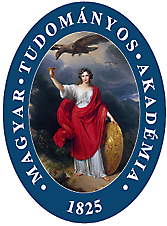 Felhívás Publikációs NívódíjraAz MTA IX. Osztály Gazdálkodástudományi Bizottság Ipar- és Vállalatgazdaságtan Albizottsága, Marketingtudományi Albizottsága és Vezetés- és Szervezéstudományi Albizottsága ismét Publikációs Nívódíjat hirdet. A díjakra 2022-ben megjelent nyomtatott és/vagy online publikációkkal lehet pályázni, illetve javaslatot tenni a következő három kategóriában, megjelölve, hogy mely albizottsághoz nívódíjára javasolják az adott publikációt:Szakkönyv / tanulmány szakkönyvben,Magyar nyelvű folyóiratcikk,Idegen nyelvű folyóiratcikk.Kérjük a Gazdálkodástudományi Bizottsághoz kapcsolódó köztesületi tagokat, hogy legkésőbb 2023. május 15-ig tegyenek javaslatot azon 2022-ben megjelent publikációkra, melyek megítélésük szerint sikerrel pályázhatnak a Nívódíjakra! Saját publikációk és más szerzők publikáció is javasolhatók.A javaslatoknál kérjük vegyék figyelembe, hogy kizárólag olyan, az MTMT-ben rögzített szakcikk, illetve szakkönyv díjazható, melynek legalább egy szerzője az MTA IX. Osztály Gazdálkodástudományi Bizottság köztestületi tagja. Ajánlásukat a javasolt – saját vagy más szerzők által jegyzett – publikációk pontos hivatkozási adatainak megadásával és rövid szakmai indoklással a következő formanyomtatvány kitöltésével tehetik meg: https://forms.office.com/e/1EMrTq9xTuA beérkezett pályaműveket az adott Albizottság munkáját támogató Nívódíj Munkabizottság tagjai értékelik. A Munkabizottság döntése során figyelembe veszi a javasolt pályaművek szakmai, tudományos színvonalát, a tárgyalt témakör relevanciáját, a tudományág fejlődésére gyakorolt hatását. A folyóiratok értékelésénél az MTA IX. Osztályának folyóiratlistája és a Scimago nemzetközi folyóiratlistája irányadó. Amennyiben valamely publikációt a Gazdálkodástudományi Bizottság több albizottságának nívódíjára is javasolnak, a munkabizottságok a szerzők javaslatát veszik figyelembe, ennek hiányában egyeztetnek a besorolásáról, hogy mely albizottság nívódíjáért indulhat. A Nívódíjak átadására várhatóan a Gazdálkodástudományi Bizottság Tudomány Ünnepe alkalmából szervezett konferenciáján vagy kapcsoló bizottsági ülésen kerül sor. Az eredményeket az Albizottságok a Vezetéstudomány folyóiratban is közzéteszik. Budapest, 2023. március 16.